diseños detalladosDebajo se muestra un patrón de retazos Seminole. Se conoce como el patrón del Hombre a Caballo. Para comenzar un patrón repetido, la imagen inicial sin sombrear se repite y se desliza para crear una imagen final sombreada. Completa la tabla siguiente identificando y escribiendo las coordenadas de los puntos correspondientes a cada imagen final.Una vez completada la tabla, piensa en los pares ordenados y escribe unas frases describiendo lo que observas en relación con las imágenes y sus puntos correspondientes. Repite esta operación también para los siguientes pares de imágenes.Pregunta 1¿Qué notaste?Pregunta 2¿Qué notaste?Pregunta 3¿Qué notaste?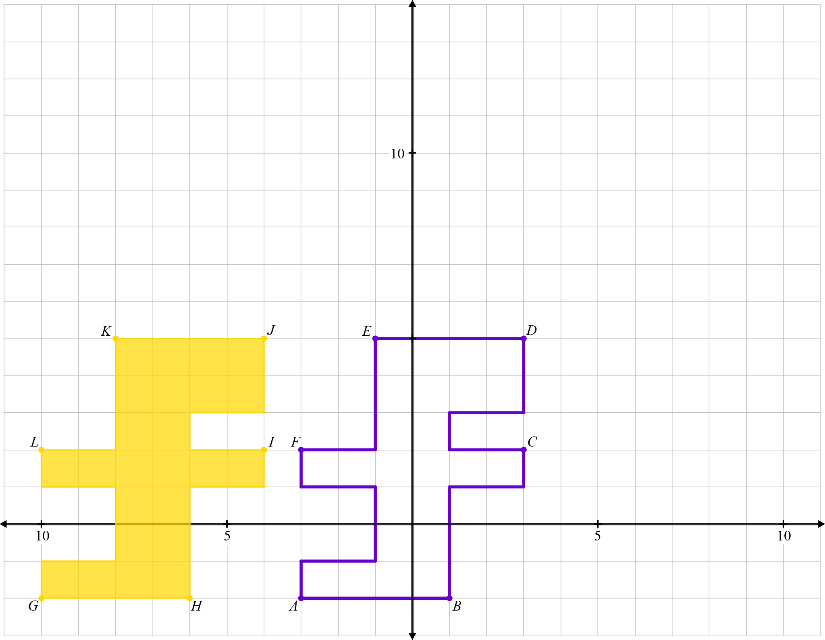 Imagen InicialImagen Final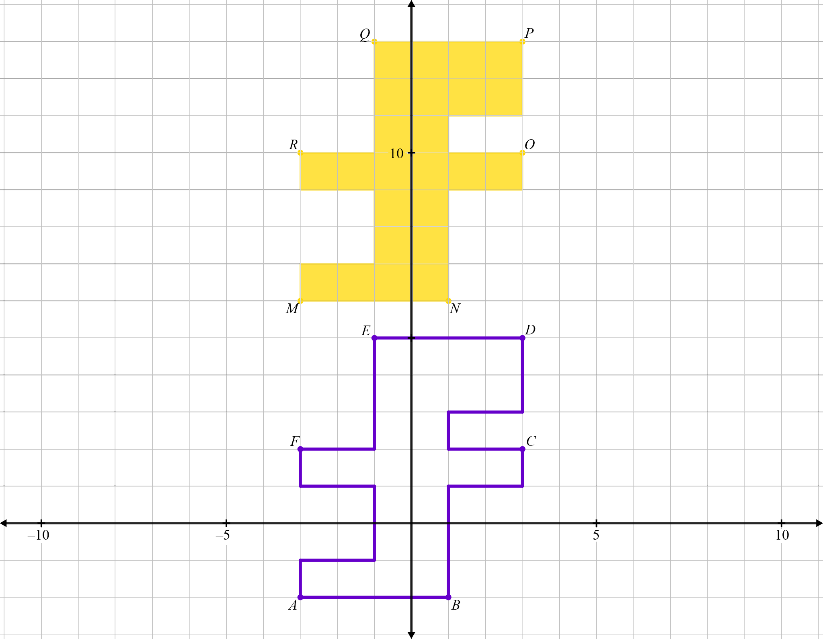 Imagen InicialImagen Final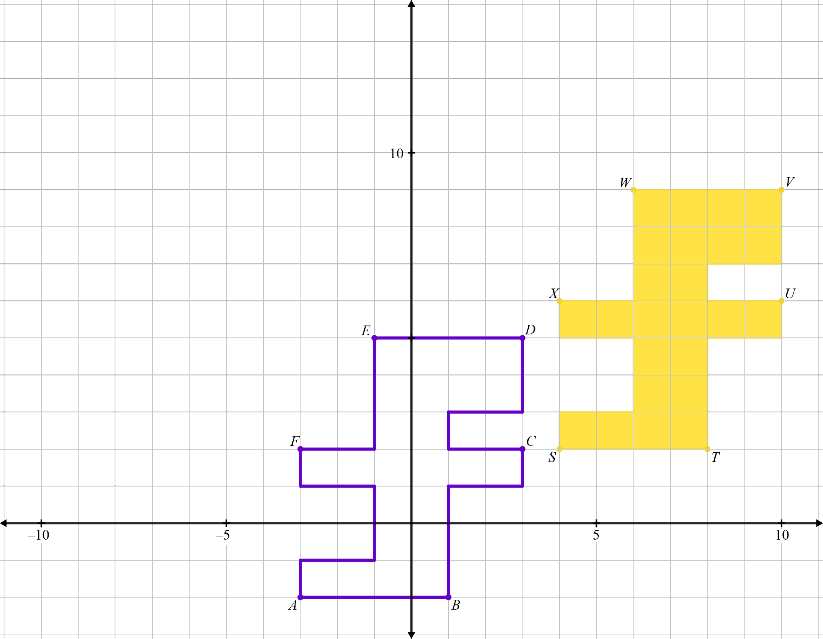 Imagen InicialImagen Final